www.idet.paris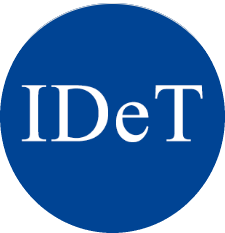 Merci de remplir cette fiche et de la renvoyer à secretariat@idet.parisInformations complémentaires sur votre parcours professionnel:Si vous souhaitez bénéficier d’une prise en charge par un fonds de formation, merci de nous préciser le nom de cet organisme et les documents dont vous avez besoin. Si vous souhaitez intégrer un groupe particulier ou un mode particulier (VISIO - PRESENTIEL), merci de le préciser ici :***L’engagement se prend pour 10 sessionsLe règlement s'effectue à chaque session; un premier versement à titre d’acompte (de 110€) est demandé à la signature du contrat***Nom : Prénom : N°de téléphone : Adresse email : Adresse de Facturation : DIPLÔMES, dates :FORMATIONS À LA PSYCHOTHÉRAPIE, dates :Travaillez-vous en libéral ? …… En institution ?……  Nombre d’année(s) d’exercice comme thérapeute :